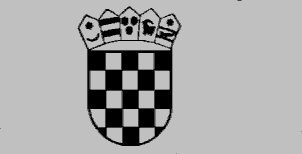    REPUBLIKA HRVATSKAOPĆINSKI SUD U OSIJEKU       Ured predsjednikaKomisija za provedbu Oglasa za prijam u državnu službuBroj:  7-Su-55/2023-26Osijek, 17. ožujka 2023.OBAVIJEST  KANDIDATIMA	- o datumu i mjestu testiranjauz Oglas Općinskog suda u Osijeku broj: 7-Su-55/2023-4 od 9. veljače 2023. godineza radno mjesto administrativni referent – upisničar– 1 (slovima: jedan) izvršitelj na određeno vrijeme,sukladno članku 4. Uredbe o raspisivanju i provedbi javnog natječaja i internog oglasa u državnoj službi ("Narodne novine" broj: 78/2017. i 89/2019.)	Testiranje će se održati dana 23. ožujka 2023. godine (četvrtak) u prostorijama Suda (Osijek, Europska avenija 7), I kat, soba broj 34 s početkom u 9,00 sati.						Općinski sud u OsijekuKomisija za provedbu Oglasa za prijam u državnu službu		